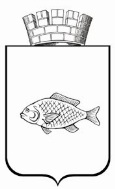 ИШИМСКАЯ ГОРОДСКАЯ ДУМАРЕШЕНИЕ14.03.2018                                                                                                         №180В соответствии с Федеральным Законом от 06.10.2003 № 131-ФЗ «Об общих принципах организации местного самоуправления в Российской Федерации», Уставом города Ишима Ишимская городская Дума РЕШИЛА:Предоставить право бесплатного проезда на пассажирском транспорте общего пользования в границах муниципального образования городской округ город Ишим по муниципальным маршрутам регулярных перевозок по регулируемым тарифам гражданам, не получающим меры социальной поддержки в части проезда на городском общественном транспорте в соответствии с федеральными законами, законами Тюменской области, иными нормативными правовыми актами Российской Федерации, Тюменской области и муниципальными нормативными правовыми актами города Ишима.Право бесплатного проезда предоставляется в дни, определенные муниципальными правовыми актами администрации города Ишима при проведении общественно-политических, спортивно-массовых, культурно-массовых, религиозных и иных общественно значимых мероприятий на территории города Ишима.Предоставление права, указанного в пункте 1 настоящего решения, осуществляется при наличии в бюджете города Ишима финансовых средств предусмотренных на данные цели.Предоставление субсидий транспортным организациям на возмещение расходов на оплату проезда на городском общественном транспорте осуществляется в соответствии с решением Ишимской городской Думы о бюджете города Ишима в порядке и размере, определяемом администрацией города Ишима.Опубликовать настоящее решение в сетевом издании «Официальные документы города Ишима» (www.ishimdoc.ru) и разместить на официальном сайте муниципального образования городской округ город Ишим.Решение вступает в силу со дня официального опубликования.Контроль за исполнением настоящего решения возложить на постоянную комиссию Ишимской городской Думы по бюджету, экономике и предпринимательству.Глава города                                                                                         Ф.Б. ШишкинО предоставлении права бесплатного проезда на пассажирском транспорте общего пользования отдельным категориям граждан 